First Eucharist RetreatSunday April 10, 201110:30am-12:00pm10:30-10:45	Opening Prayer10:45-11:05	Stop 111:05-11:25	Stop 211:25-11:45	Stop 311:45-12:00	Closing comments—Mass parts and prayerStop A—Tour of Church—Joe Zenk—Church Stop B—Bread Making—Danielle Ehlenbeck—Church KitchenStop C—Craft—Sue Thorson—Gym			Handprints on priest’s vestmentRed Group			Blue Group		Green GroupAlex Kleinhans			Gage Lecher			Gavyn SchmitzAnaliese Olig			Elizabeth Suchan		Ellie MuellerTravis Kohlman			Brandon Stephany		Jacob MoorenLogan Kalista			Keenan Manz			Christopher MuhsAndrea Voland			Andie Meyer			Megan ThiryErin Swanson			Emily Westphalen		Heidi KoeserEmily Swanson			Caitlyn Muten			Victoria StockJason Klauck			Alex Muten			Claudia NoordykOPENING PRAYERDanielle--	How do we prepare ourselves for supper at home?  We wash our hands!  When 			we come to the Lord’s supper we too should wash our hands.  We should wash 			ourselves clean from the wrongs we’ve done towards God and our neighbor. Joe--			Psalm 26:6-11I will wash my hands in innocence and walk round your altar, Lord, Lifting my voice in thanks, recounting all your wondrous deeds. Lord, I love the house where you dwell, the tenting-place of your glory. Do not take me away with sinners, nor my life with the violent. Their hands carry out their schemes; their right hands are full of bribes. But I walk without blame; redeem me, be gracious to me! Danielle--	Today as we begin this retreat we take time to wash our hands to symbolize our 			desire to become clean in God’s eyes.  Parents you have a special role, helping 			your child understand what it means to be clean of sin.		As we call your family name we invite the parents to have their hands washed by 			myself and Mr. Zenk then in return to wash your child’s hands.  We will then 			hand back the commitment sheet that the parents signed at the parent meeting as a 		reminder of their promise to be the example to their son and daughters of what a 			follower of Jesus looks and acts like.Parents and child come forward—Joe and Danielle wash and dry parent’s hands then they wash their child’s hands.Play “Wash Me Lord” by Orin RichardsJoe--		Now with clean hands we join them together and pray to our Father with the 			words Jesus taught us.ALL--		Our Father…			Amen!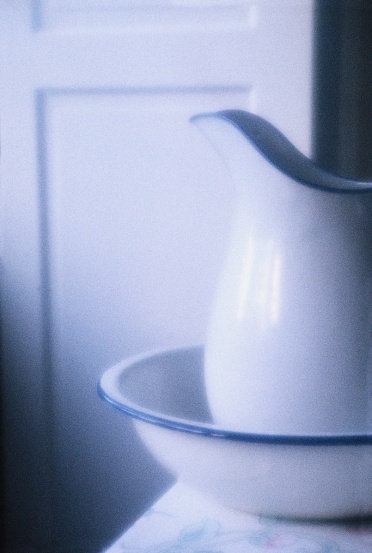 WASH ME LORDBy: Orin RichardsI am a sinful manI wandered from your planBut you’re a mighty GodYou are a God of LoveYou gave your cleansing bloodTo wash away my sinTo wash away my sinA sinner I may beShaped in inequity Still you’re a mighty GodYou are a God of LoveYou gave your cleansing bloodTo wash away my sinLord you washed away my sinSo wash me lordWash me lordCome wash me lordHey wash me LordWash me with your bloodAnd make me white as snowI have transgressed your worthSeventy times seven lordStill you’re a mighty GodYou are a God of loveYou gave your cleansing bloodTo wash away my sinsYou washed away my sinsA lesson I have learnedNow I forgive in returnJust like my mighty GodJust like my God of loveWho gave his cleansing blood To wash away my sinTo wash away my sinSo wash me lordCome wash me lordCome and wash me lordWash me with your blood and make me white snowWash me lordFather come bleach me LordCome down and bathe me LordAnd make me white as snowWhat can wash away my sins?Nothing but the blood of JesusWhat can make me whole again?Nothing but the blood of JesusI tell you precious is the lordThat makes me white as snowNothing but the blood of Jesus!